TASTE OF THAI EXPRESS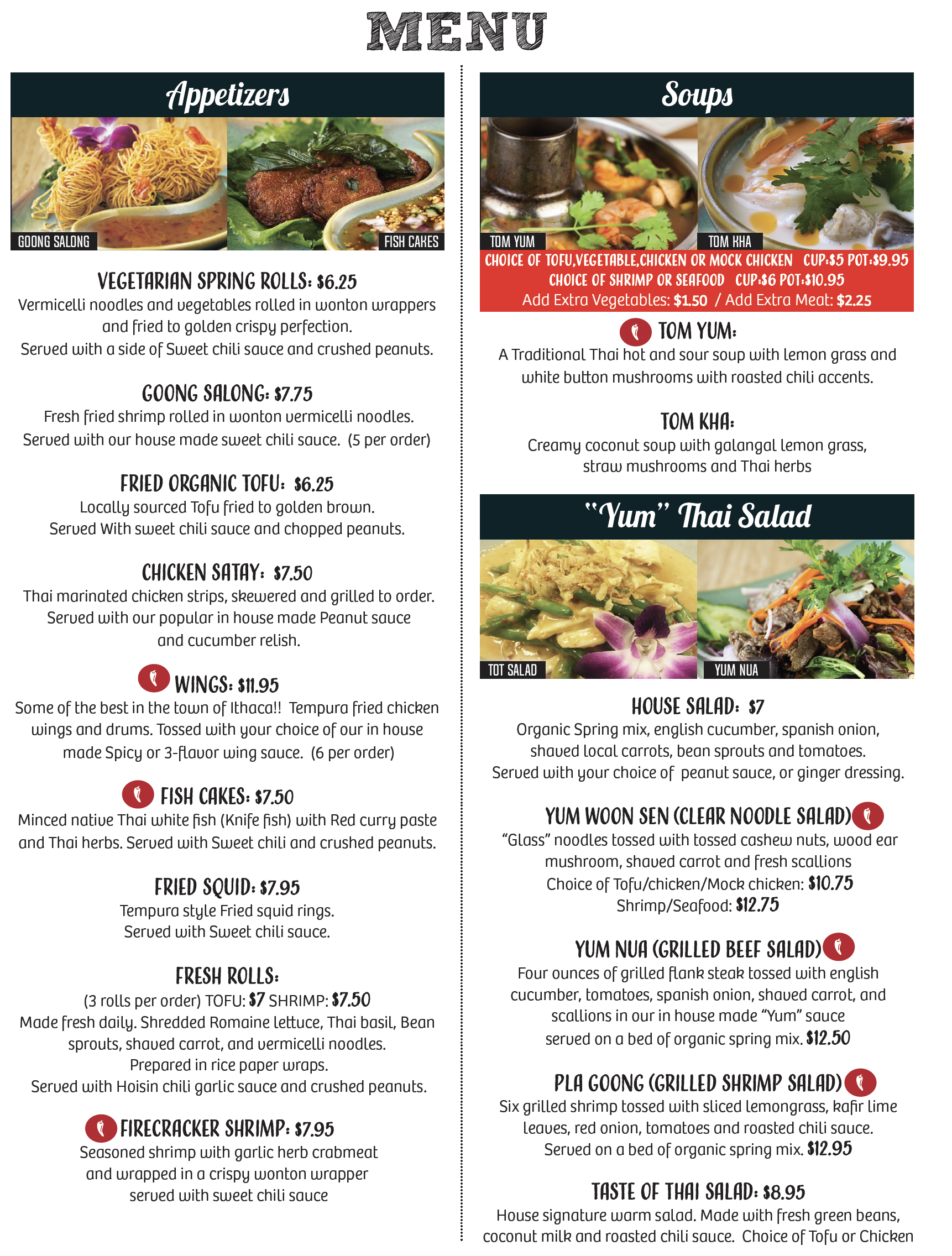 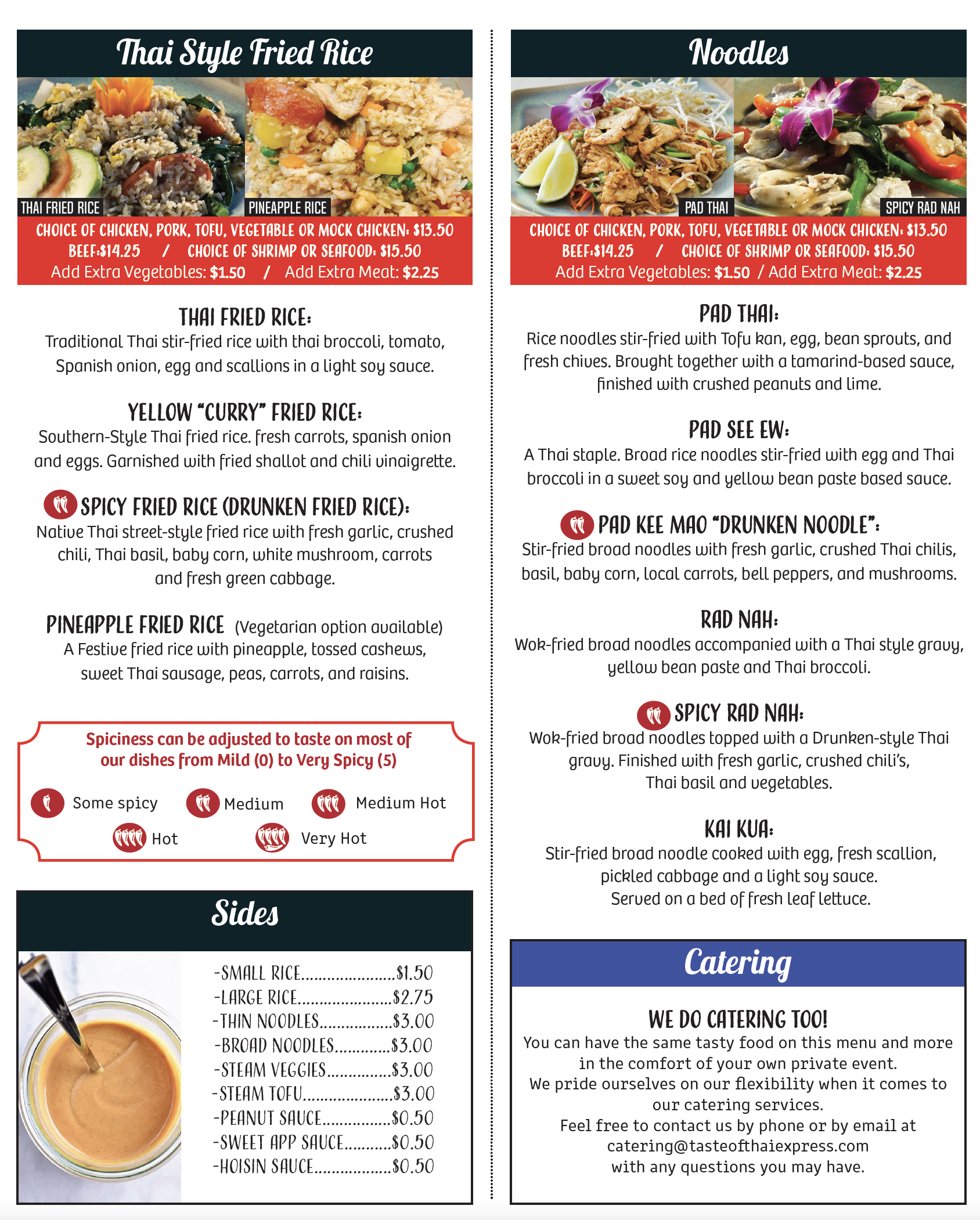 